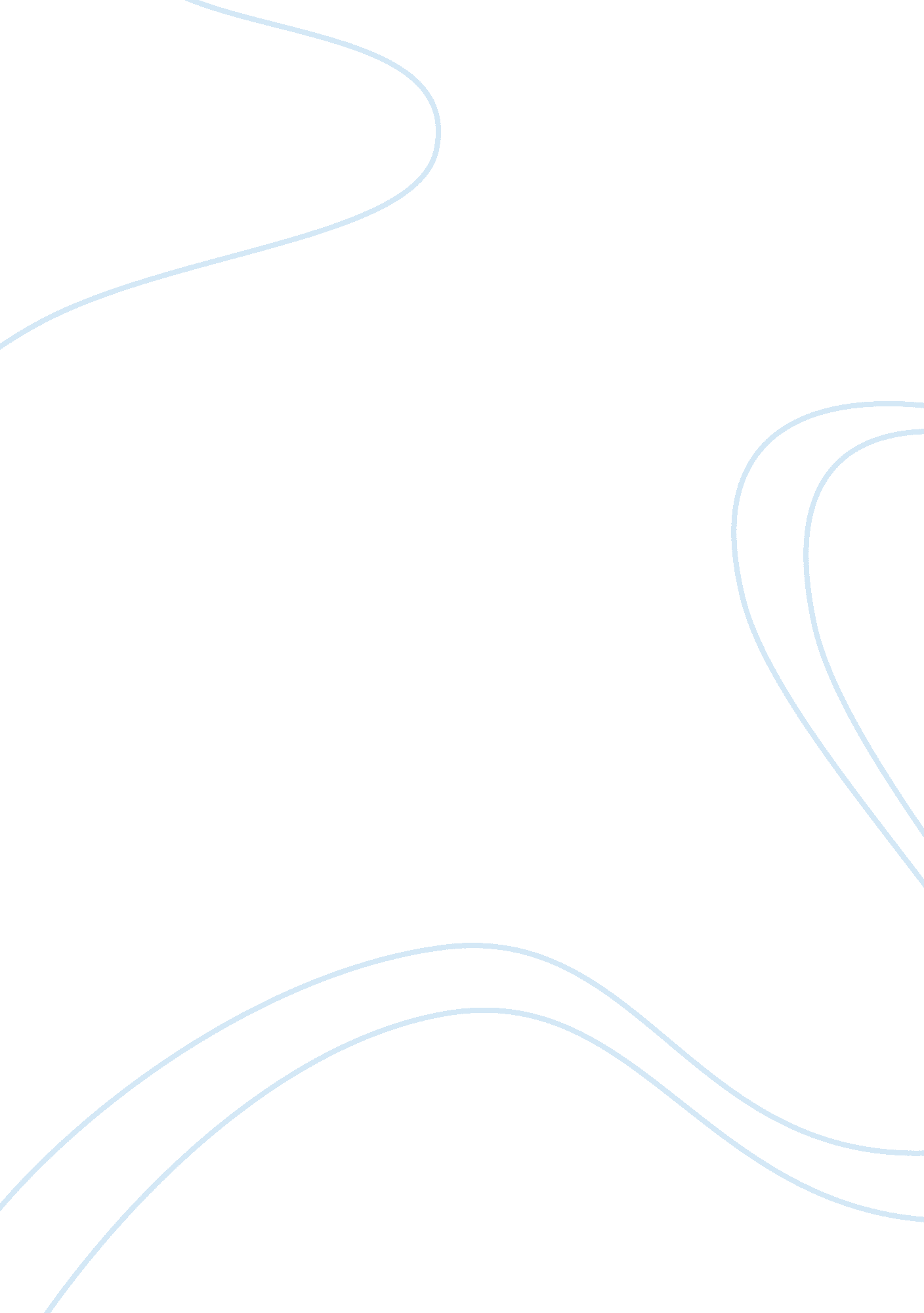 Example of abnormal psychology essayHealth & Medicine, Nursing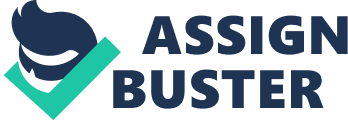 Attention Deficiency Hyperactivity Disorder has no definite diagnosis as there are many disorders that may exhibit the same symptoms. However, any symptoms that may show lack of attention or quick loss of it such as simple distraction combined with those implying hyperactivity may lead to a medical practitioner suspecting the presence of the disease (Oltmanns, 2012). However, the symptoms must be proven to negatively interfere with the functioning of the patient, and they must have been noticed at a relatively early age, preferably before 12. The symptoms must also be specific and not easily allude to another disorder. Daily life is the theme selected for this disorder as it shows how the patient normally responds in normal circumstances. The respondent thought that his girlfriend is supportive of him. 
Paranoid schizophrenia is a condition in which the patient may get delusional or suffer hallucinations (Oltmanns, 2012). Patients have perception problems and may visualize things that are not there, or hear voices that are not there. It is incurable but could be managed with proper treatment and support (Whitbourne, et al). The theme that was most appropriate for questioning was hallucinations as it is the most common symptom of the condition. The patient confirmed that she saw invisible things, but had learned to cope after learning of her condition and receiving supportive care. 
Tourette syndrome is a syndrome that is mostly characterized by the presence of tics. These are sounds or movements which are sudden and repetitive (Whitbourne, et al). These tics are usually first notices at an early age, as early as 6 months old. This condition is highly inheritable, and its cause is yet uncertain. The most appropriate theme for questioning was social stigma as people with this syndrome do not often coalesce well with others. The respondent confirmed that they at times had a hard time interacting with people who didn’t know that he suffered from the syndrome. References Oltmanns, T. F. (2012). Case studies in abnormal psychology. Hoboken, NJ: Wiley. 
Whitbourne, S. K., Halgin, R. P., & Halgin, R. P. (2013). Abnormal psychology: Clinical perspectives on psychological disorders. New York, NY: McGraw-Hill Higher Education. 